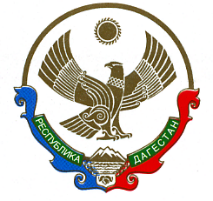 МИНИСТЕРСТВО ПРИРОДНЫХ РЕСУРСОВ И ЭКОЛОГИИ РЕСПУБЛИКИ ДАГЕСТАН(Минприроды РД)367000, РД, г. Махачкала, ул. Абубакарова, 73;    e-mail: minprirodi@e-dag.ru    т. (8722) 671240, 672957                                                                                                          «_____» ___________2024 г.П Р И К А З №О внесении изменений в Методику проведения конкурса на замещение вакантной должности  руководителя государственного учреждения Республики Дагестан, находящегося в ведении Министерства природных ресурсов и экологии Республики Дагестан, утвержденную приказом Министерства природных ресурсов и экологии Республики Дагестан от 26 июня 2014 г. № 154В соответствии с постановлением Правительства Республики Дагестан от 11 мая 2010 г. № 132 «Об утверждении Порядка назначения и освобождения от должности руководителей государственных учреждений и Порядка проведения аттестации руководителей государственных учреждений» (Собрание законодательства Республики Дагестан, 2010, № 9, ст. 423, 2013, № 19, ст. 1232; официальный интернет-портал правовой информации (http://pravo.gov.ru), 2021, 6 октября, № 0500202110060015; 2023, 5 мая, 0500202305050020; 27 сентября, 0500202309270008)                                                                                             п р и к а з ы в а ю:1. Внести изменение в Методику проведения конкурса на замещение вакантной должности руководителя государственного учреждения Республики Дагестан, находящегося в ведении Министерства природных ресурсов и экологии Республики Дагестан, утвержденную приказом Министерства природных ресурсов и экологии Республики Дагестан от 26 июня 2014 г. № 154, зарегистрированным Министерством юстиции Республики Дагестан 3 июля 2014 г. за регистрационным номером № 2968, дополнив новым пунктом 11.1 следующего содержания:«11.1. Кандидат, не прошедший тестирование (не ответивший на 70 и более процентов вопросов), не допускается к индивидуальному собеседованию.».2. Направить настоящий приказ на государственную регистрацию в Министерство юстиции Республики Дагестан в установленном порядке.3. Направить настоящий приказ на государственную регистрацию в Министерство юстиции Республики Дагестан и официальную копию в Управление Министерства юстиции Российской Федерации по Республике Дагестан для включения в федеральный регистр Российской Федерации в установленном порядке. 4. Разместить настоящий приказ в информационно-телекоммуникационной сети «Интернет» на официальном сайте Министерства природных ресурсов и экологии Республики Дагестан https://mprdag.e-dag.ru/.5. Контроль за исполнением настоящего приказа оставляю за собой.6. Настоящий приказ вступает в силу в установленном законом порядке.Министр                                                                                                       А. Зимин С приказом ознакомлен(а): ______________ _________________ «____» ___________2024 г.